INSTRUKCJA REJESTRACJI NOWEGO CZYTELNIKAW KATALOGU ELEKTRONICZNYM OPACWejdź na stronę WWW Biblioteki Akademickiej im. prof. Jerzego Altkorna Akademii WSB: www.wsb.edu.pl/bibliotekaW menu po lewej stronie wybierz zakładkę „Katalog on-line”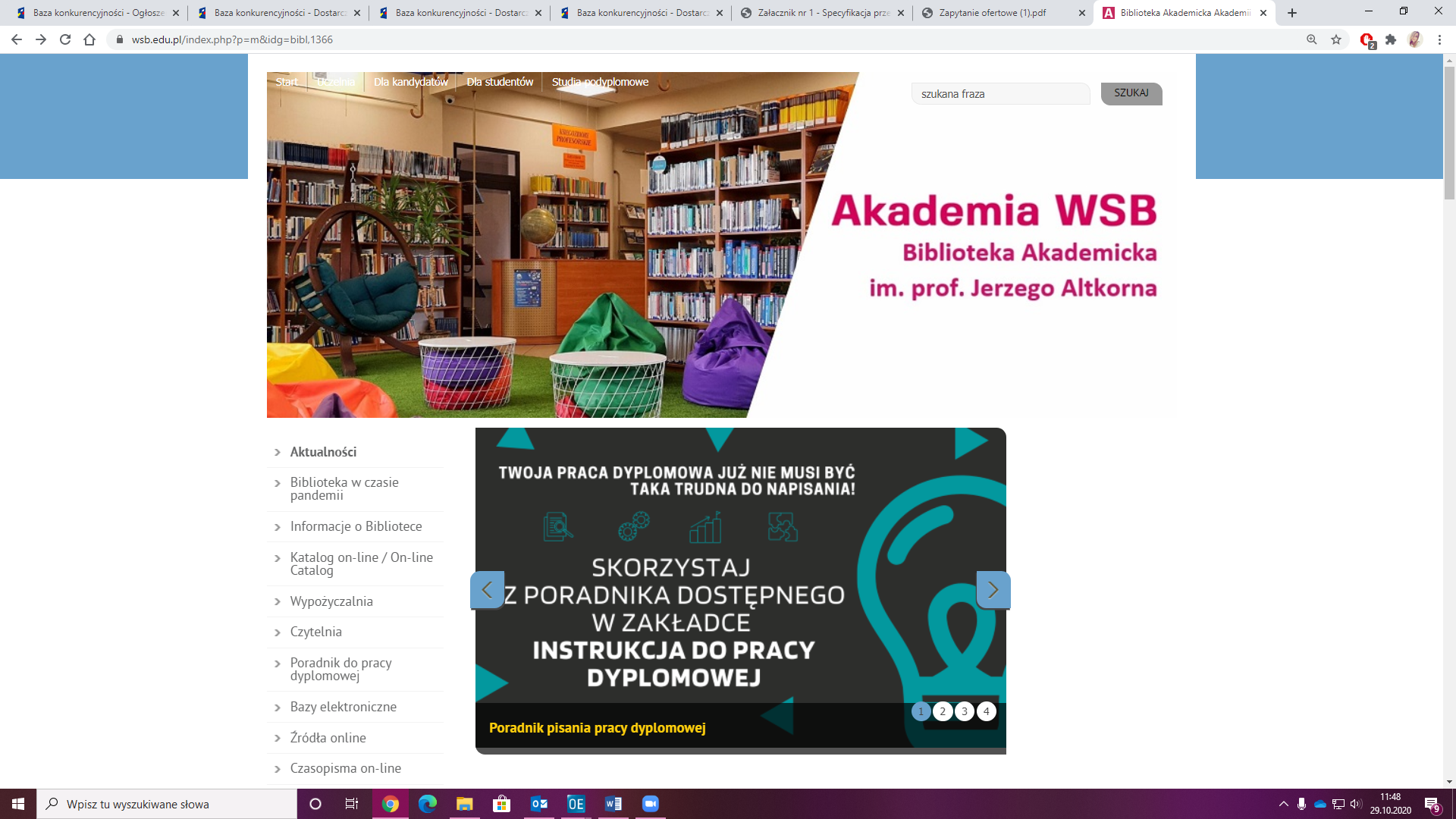 Wybierz opcję Konto  następnie Zarejestruj się
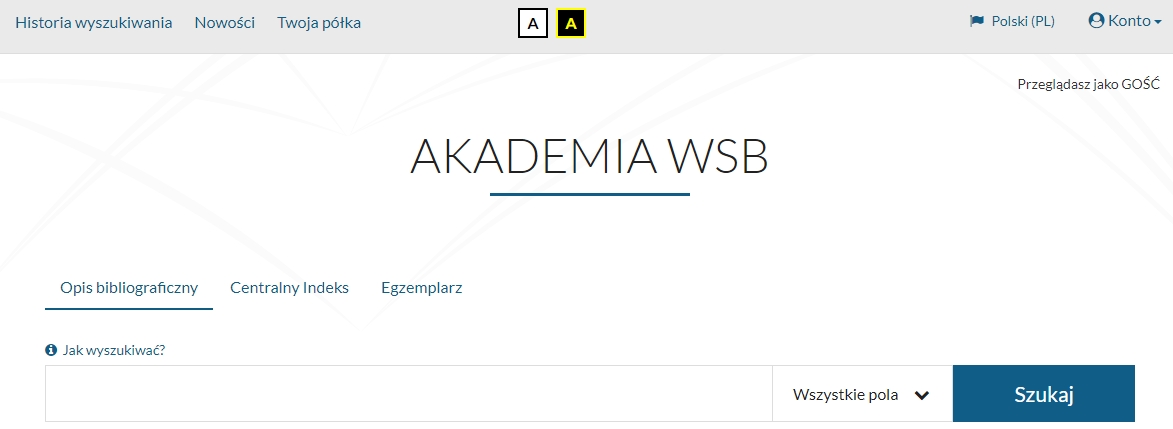 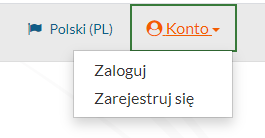 W pierwszym kroku w polu Wydział  należy wybrać kierunek/tryb studiów, a w polu Agenda filię biblioteki, z której będą Państwo korzystać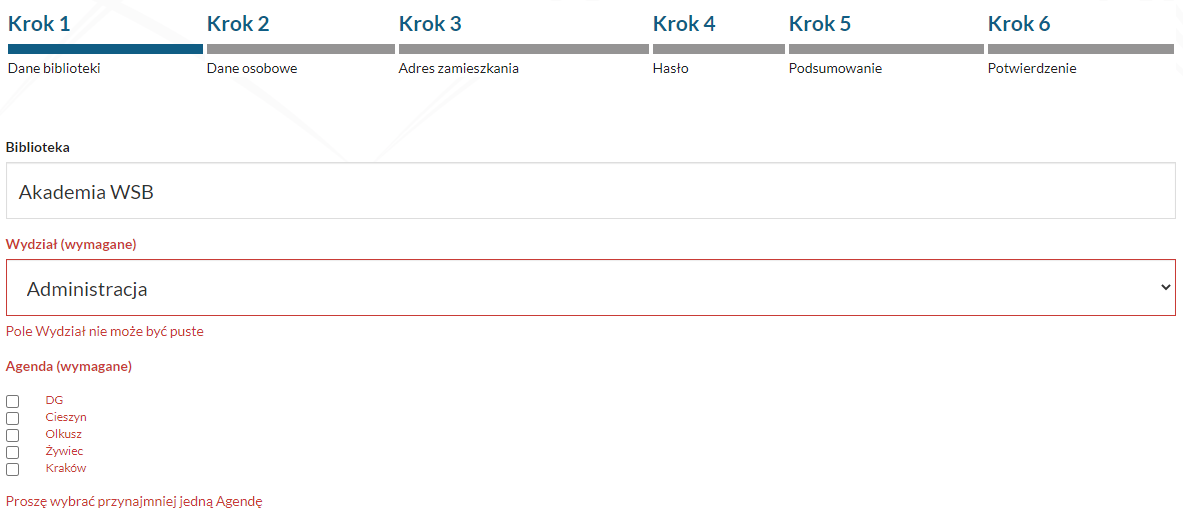 W kroku drugim należy uzupełnić wymagane dane. W polu Rodzaj dokumentu  należy wybrać: Nazwa dokumentu:LEGITYMACJA – studenci z zieloną legitymacjąKARTA SŁUCHACZA – studenci studiów podyplomowychDOWÓD OSOBISTY – pracownicy WSB oraz doktoranciNumer dokumentu to:Legitymacja - Numer albumu, ten sam którym logujecie się Państwo do Wirtualnej Uczelni Numer karty słuchacza dla studiów podyplomowychDowód osobisty - Numer dowodu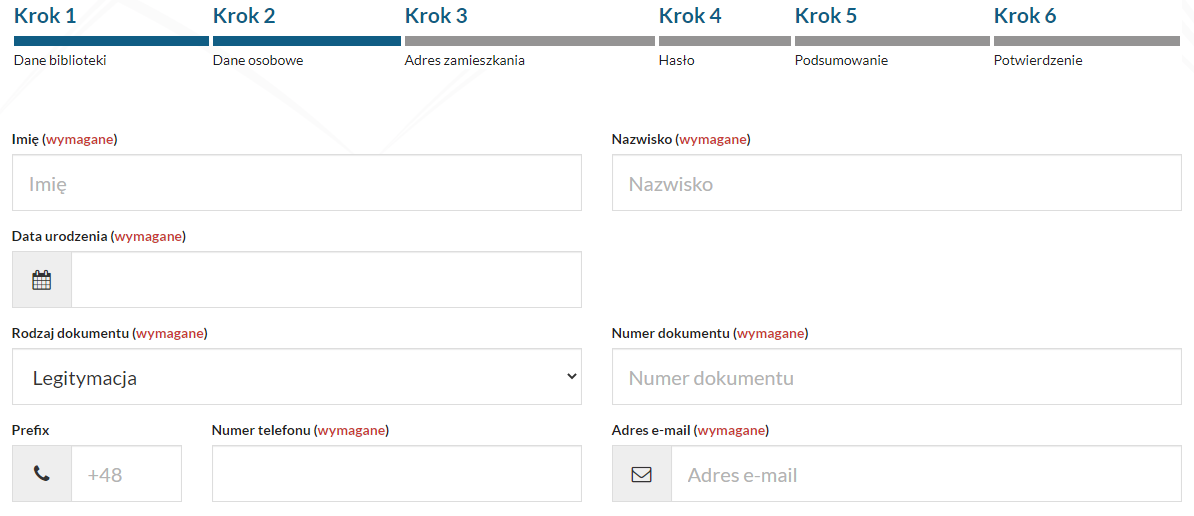  Krok 3 wymaga podania adresu zamieszkania (można również podać alternatywny adres)W kroku 4 należy ustalić hasło, zgodnie z wymaganiami.Następnie sprawdź i potwierdź wprowadzone dane w kolejnym kroku.Przepisz kod z obrazka i wyraź zgody.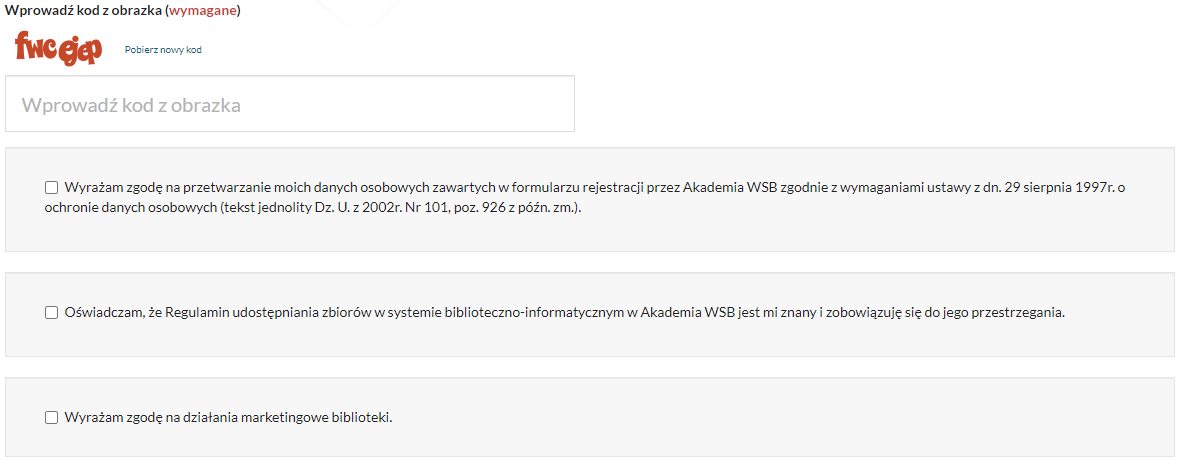 Identyfikator jest to Państwa LOGIN do katalogu bibliotecznego, w związku z czym należy go zachować.Po zarejestrowaniu konto będzie zablokowane. 
W ciągu 2 dni roboczych pracownik Biblioteki zweryfikuje i aktywuje Państwa konto.